п.Холодный Хотим все знать и все уметьИ везде во всем успеть!Цель воспитательной работы: воспитание социально активной личности с учётом её возможностей и способностей, направленных на развитие  инициативности, самостоятельности, культуры, творчества.Задачи.                                                             Создание здорового микроклимата в классном коллективе, формирование межличностных отношений.Развитие индивидуальных качеств личности учащихся и создание условий для интеллектуального развития их способностей и достижений, познавательных интересов, кругозора   (кружки, олимпиады, экскурсии и т. д.)Создание обстановки способствующей благоприятному усвоению учащимися учебного материала, организации помощи в учёбе слабоуспевающих учащихся, воспитание чувства заботы об одноклассниках.Привитие навыков работоспособности и воспитание ответственного отношения к трудовой деятельности.Привитие санитарно - гигиенических навыков, бережного отношения к своему здоровью, воспитание потребности вести здоровый образ жизни.Воспитание  эстетической и нравственной культуры учащихся..Продолжить работу над формированием самосознания, чувства собственного достоинства, взаимопонимания, самоуважения, способности к самооценке. Привлечение родителей к организации  внеурочной деятельности. Формы  проведения мероприятий: - беседы- классные часы- конкуры- экскурсии- родительские собрания- трудовых десантов- посещения культурных заведений- индивидуальные беседы- читательские конференции- викторины- выставки- проведений дня здоровья- дня науки и творчества.План-сетка классных мероприятийСЕНТЯБРЬОКТЯБРЬНОЯБРЬДЕКАБРЬЯНВАРЬФЕВРАЛЬМАРТАПРЕЛЬМАЙ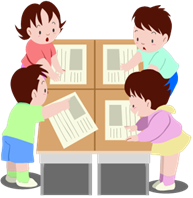 Занятость детей во внеурочной деятельности, в кружках и секцияхЗанятия в спортивных секциях способствуют правильному физическому развитию, дают теоретическую информацию о физкультуре и спорте, формирует чувство коллективизма, командности,  развивают навыки взаимопомощи, взаимовыручки. Посещение кружков и секций по выбору учеников. Кружок «Батик» посещают 10 учеников из класса – 84%. Кружок «Юный техник» 7учеников – 58%.В секции «Футбол» с желанием занимаются 12 детей – 100%.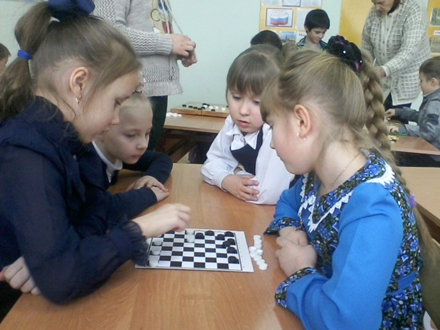 Соревнование среди учащихся начальных классов «Шашки и шахматы».Направления работыМероприятия Дата проведенияИзучение интересов, склонностей, социального окружения детей.1.Классный коллектив. «Законы дружбы» Беседа-диалог2. Анкетирование. Составление социального паспорта класса3.Анкетирование «Мой любимый предмет»4. Выборы актива класса, распределение обязанностей.в теч. мес-цав теч. мес-цаИнтеллектуальная деятельность1.Конкурс чтецов «Краски осени»20.09.Нравственно – эстетическое воспитание1.Конкурс рисунков «Осень к нам пришла»2. «Умелые ручки»- поделки из природного материала.3. классный час «Учимся правильно жить и дружить» 4.Что такое «человеческие ценности»?12.09 -17.0929.09.17Воспитание навыков здорового образа жизни1. Беседа «Режим дня третьеклассника»2. Разучивание физминуток, упражнений для зрения и осанки.постоянноПатриотическое воспитание1.«Осень к нам пришла» экскурсиясентябрьПрофилактическая работа1.ПДД «Безопасный путь в школу и из школы»2.«Я дома один» (правила безопасного поведения дома)04.09.Классные часы1.«Как надо вести себя в школе» 2. «Береги своё время и время других»08.09.Работа с родителями1. Родительское собрание «Цели и задачи педагогического коллектива на учебный год». Выборы классного родительского комитета . 2. Заседание родительского комитета.15.09.Направления работыМероприятия Дата проведенияИзучение интересов, склонностей, социального окружения детей.1.«Уважая себя, уважайте других» (беседа-диспут)2.«Если рядом плачет кто-то…» Беседа.02.1006.10.Интеллектуальная деятельность1.День Грамотея. Конкурс знатоков русского языка.09.10Нравственно – эстетическое воспитание1. «Учимся выигрывать и проигрывать» (беседа –соревнование)2. Праздник «Золотая волшебница Осень»23.10Воспитание навыков здорового образа жизни1.Беседа «Быстрый бутерброд до добра не доведёт» 2. «Сильные, ловкие, смелые» - весёлые старты.16.10Патриотическое воспитание1.«Уважай старших» - кл.час к Дню пожилого человека.02.10Профилактическая работа1.ПДД «Свет зелёный нам мигает — в путь дорогу приглашает» 2.Беседа «Правила безопасного поведения во время каникул»20.10. 27.10Классные часы1. «А в нашей семье…» (устный журнал)2.  «Когда «можно» и «нельзя» (ситуации поведения)4. «Учимся дружить»13.1027.1020.10Работа с родителями1.Индивидуальные консультации «Вредные привычки в детском возрасте. Самостоятельность и её границы».в теч мес-цаКлючевое дело месяца1. Праздник «Золотая волшебница Осень»Направления работыМероприятия Дата проведенияИзучение интересов, склонностей, социального окружения детей.1. Беседы: «Что такое толерантность»?2.«Как устроена обида?» беседа-диалог3.«На друга надейся, да и сам не плошай!» Беседа.24.11  10.11  13.11Интеллектуальная деятельность1.Турнир умных и находчивых, игра «Математический олимп».17.11Нравственно – эстетическое воспитание1.Беседа о чистоте «Чисто не там, где метут, а там, где не мусорят».2.Рейд «У кого в порядке книжки и тетрадки».3. Мир добрых дел. «Моя помощь родным»20.1124.11Воспитание навыков здорового образа жизни1 .Витаминотерапия2. Все на свежий воздух.в теч. м-цаканикулыПатриотическое воспитание1.Конкурс рисунков «Моя Родина - Россия» к 30.11Профилактическая работа1.ПДД «Особенности движения по мокрой и скользкой дороге». Беседа.2. «Не шути с огнём!» (правила пользования э/приборами)09.11Классные часы1.«Маленькое дело лучше большого безделья». 2.«Что такое хорошо и что такое плохо»10.1108.11Работа с родителями1.Родительское собрание «От чего зависит успешность обучения. Азбука воспитания».2. Индивидуальные консультации «Ваш ребенок в коллективе».16.11-24.11в теч.м-цаКлючевое дело месяцаКонцерт ко Дню матери «От улыбок маминых светло…»Направления работыМероприятия Дата проведенияИзучение интересов, склонностей, социального окружения детей.1. Конфликт и способы его разрешения. «Учимся дружить» (ролевая игра)2. Мы все похожие и разные. Я познаю других.01.1204.1212Интеллектуальная деятельность1.Урок-игра «Турнир смекалистых».08.12Нравственно – эстетическое воспитание1. Открытие фабрики Деда Мороза.2. Хорошие манеры  (беседа-диалог)15.12Воспитание навыков здорового образа жизни1. «Заботимся о здоровье  зимой” » (беседа)2. Витаминотерапия.3. Беседа на тему «И глаза вам скажут спасибо».В теч.м-цаПатриотическое воспитание1. Путешествие в страну Законию.2. Наша страна Россия. Конкурс чтецов.3. «Птичья столовая»в теч.м-ца22.12Профилактическая работа1.Конкурс рисунков «Мы за здоровый образ жизни»2. Полезны ли полезные привычки (беседа с обсуждением)3. ПДД  «Дорожная академия»ноябрь-декабрьКлассные часы1.  «Как надо разговаривать со взрослыми»2. Презентация «История Нового года».06.12.20.12.Работа с родителями1. Привлечение  родителей к подготовке к новогодним мероприятиям2. Участие в новогодних мероприятиях Ключевое дело месяцаНовогодний утренник «Новый год пришёл к нам снова!»29.12.Направления работыМероприятия Дата проведенияИзучение интересов, склонностей, социального окружения детей.Круговая беседа «Я чувствую себя счастливым, когда…»12.01.Нравственно – эстетическое воспитание1. Конкурс знатоков этикета2. Конкурс чтецов «Зимушка-зима»КаникулыИнтеллектуальная деятельность1.Карусель знаний. Олимпиада по русскому языку.20.01Воспитание навыков здорового образа жизни1. Зимы я вовсе не боюсь! Прогулка в лес.2. «Уход за кожей зимой» (беседа)19.01Патриотическое воспитание1.Зима в произведениях русских поэтов и композиторов. Конкурс стихов.26.01Профилактическая работаПДД «Компьютерная игра –викторина «Дорожные знаки»15.01Классные часы1.Клуб магистра Любознайкина.2.Знания нужны мне и моей стране.3.Наша страна Россия. Виртуальная экскурсия «Семь чудес России»17.0124.0131.01Работа с родителями1.Привлечение родителей  к классным мероприятиям.2.Индивидуальные консультации «Разногласия в семье и их влияние на учебные успехи ребенка».В течение месяцаНаправления работыМероприятия Дата проведенияИзучение интересов, склонностей, социального окружения детей.Диагностика уровня развития нравственных качеств обучающихсяЧасы откровенного разговора «Считаете ли вы себя культурным человеком?»Нравственно – эстетическое воспитание1. Беседа «Качества, составляющие культуру поведения».2. «Этикет подарка» Выставка поздравительных открыток ко Дню Святого Валентина 3. Что такое хорошо и что такое плохо.4.Славит человека труд (о роли умственного труда).Воспитание навыков здорового образа жизни1. Беседа «Дорога закалки»2. «Весёлые старты» - «Вперёд, мальчишки»каникулыПатриотическое воспитание1. Конкурс рисунков, посвященных Дню Защитника Отечества «Аты-баты шли солдаты…»2. Праздник для мальчиков «Друг за друга стой, выиграешь бой».Профилактическая работа1.Беседа “Вредные привычки”2.Пр.занятие “Безопасные места для детей”3.Где подстерегает опасность. Разбор ситуаций.4.Клуб внимательных пешеходов.Классные часы1. «Правила жизни честного человека»2. «Мои младшие братья»3. «Я жадный или нет?»Работа с родителями1. Родительское собрание «Семейные традиции»2. Индивидуальные консультации «Самостоятельность ребенка при выполнении домашних заданий. Как ее развить?» 3. Участие во внеклассных мероприятияхВ теч. м-цаНаправления работыМероприятия Дата проведенияИзучение интересов, склонностей, социального окружения детей.1.Час общения «От самоунижения к самоутверждению»2. «Что сильнее кулак или слово?» Беседа-диспут.Нравственно – эстетическое воспитание1.Праздник «Нашим мамам наш привет».2.Изготовление подарков.3.Конкурс рисунков «Мама-солнышко моё!»4.Рыцарский турнирВоспитание навыков здорового образа жизни1. “Друзья Мойдодыра” (пр.зан.) 2. “Самые ловкие и умелые” (спорт.соревнования)3.Как развить свои физические возможности.Патриотическое воспитаниеПрофилактическая работа1. «Как чистить зубы? Чем и как надо питаться, чтобы зубы оставались здоровыми?» беседа. ИКТ2. «Поговорим о безопасности». 3. ПДД игра «Автомобиль. Дорога. Пешеход»Классные часы1. «Культура умственного труда в школе и дома».2.«Не стесняйтесь доброты своей»3.Весёлая Масленка.4.Книжкина неделя. Экскурсия в библиотекуканикулыРабота с родителями1. Практические занятия для небольших групп родителей.2. Индивидуальные беседы.3.Заседание родительского комитета.4.Конкурс «Папа, мама, я – читающая семья!»В течение месяцаНаправления работыМероприятия Дата проведенияИзучение интересов, склонностей, социального окружения детей.1.Круговая беседа – представление «Я и мои таланты». 2 .Устный журнал «1000 советов мудрости»(главные законы нравственности: дружба, доброта, понимание, вежливость)Нравственно – эстетическое воспитание1. Слайд-презентация» Растительный и животный мир Липецкой области» 2. Конкурс рисунков ко Дню Земли.3. Чем я богат. Ценности материальные и духовныеВоспитание навыков здорового образа жизни1. Игра “Светофор здоровья”2. Всемирный день здоровья. Участие в спортивных мероприятиях.Патриотическое воспитание1.День Космонавтики. 2.Беседа «Любите Землю – матушку!»Профилактическая работа1. ПДД Игра «Угадай знак»2. Урок Здоровья – 7 апреля.3.По тропинкам здоровья. Беседа-путешествие.Классные часы1. «Добрым быть приятнее, чем злым, завистливым и жадным».2. «22 апреля – День Земли»3. «Сказка ложь, да в ней намёк, добрым молодцам - урок»Работа с родителями1.Родительское собрание «Роль семьи в процессе самовоспитания ребенка. Способности и одарённость. Развитие творческих способностей учащихся».2.Индивидуальные консультации «Детский эгоизм. Как его преодолеть?»3. Совет дела по подготовке к празднику.Направления работыМероприятия Дата проведенияИзучение интересов, склонностей, социального окружения детей.1.Анкета «Как я мечтаю отдохнуть».2.Азбуку поведения повторим без сожаления!В течение месяцаНравственно– эстетическое воспитание1. Экскурсия «По улицам родного города»2. Слава солдатская — сила богатырская.Воспитание навыков здорового образа жизни1. «Быстрее, выше, сильнее!» спортивные соревнования Патриотическое воспитание1. Неделя вахты памяти.2. Конкурс рисунков «Поздравляем ветеранов»3. Презентация «Слава тебе, победитель солдат!»Профилактическая работа1. «Безопасность на воде»2. «Как закаляться? Закаливание летом»3.Игры и эстафеты на свежем воздухе «В здоровом теле здоровый дух».4. «Гигиена летом и её значение»5.ПДД «Путешествие в Страну Дорожных Знаков»Классные часы1.«Урок мужества «Звучи памяти набат!».2. «Давайте вспомним». 3.Итоги учебного годаРабота с родителями1. Совет дела по подготовке к празднику.2.Инд. консультации и беседы «Успехи ребёнка. Готовность к 4-му классу»3. «Школа: вчера, сегодня, завтра» (школа глазами родителей и детей). Анкетирование, анализ анкетирования№ п/пФ.И.учащегосяСп секцияКружокВнеурочная деятельность1Аксёнова Виолетта АлександровнафутболХореог.кр «Искорка» «Батик» «Юный техник»             «Шашки и шахматы» «Эрудит»     «Ритмика» «Мир вокруг 2Белоусов Аслан ШамильевичфутболХореог.кр «Искорка» «Батик» «Юный техник»             «Шашки и шахматы» «Эрудит»     «Ритмика» «Мир вокруг нас» 3Боровая Анна ЯковлевнафутболХореог.кр «Искорка» «Батик»             «Шашки и шахматы» «Эрудит»     «Ритмика» «Мир вокруг нас» 4Браун Тимофей ЕвгеньевичфутболХореог.кр «Искорка» «Батик»              «Шашки и шахматы» «Эрудит»     «Ритмика» «Мир вокруг нас»5Кошелохова Анна АлександровнафутболХореог.кр «Искорка» «Батик» «Юный техник»             «Шашки и шахматы» «Эрудит»     «Ритмика» «Мир вокруг нас»6Кравченко Виктория ВасильевнафутболХореог.кр «Искорка» «Батик» «Юный техник»             «Шашки и шахматы» «Эрудит»     «Ритмика» «Мир вокруг нас» «Юный техник»7Максименко Анна ИвановнафутболХореог.кр «Искорка» «Батик» «Юный техник»             «Шашки и шахматы» «Эрудит»     «Ритмика» «Мир вокруг нас»8Пащенко Анжелика ВладимировнафутболХореог.кр «Искорка» «Батик»             «Шашки и шахматы» «Эрудит»     «Ритмика» «Мир вокруг нас» 9Подойницына Полина АлександровнафутболХореог.кр «Искорка» «Батик»            «Шашки и шахматы» «Эрудит»     «Ритмика» «Мир вокруг нас» 10Харисова Эвелина РенатовнафутболХореог.кр «Искорка» «Батик» «Юный техник»             «Шашки и шахматы» «Эрудит»     «Ритмика» «Мир вокруг нас»11Храмцова Юлия ДмитриевнафутболХореог.кр «Искорка» «Батик» «Юный техник»             «Шашки и шахматы» «Эрудит»     «Ритмика» «Мир вокруг нас» 12Щелкалина Елизавета Михайловна                                                                                                                                футболХореог.кр «Искорка» «Батик» «Юный техник»             «Шашки и шахматы» «Эрудит»     «Ритмика» «Мир вокруг нас» «